Questionário  de Anamnese composto por 12 questões objetivas acerca da condição de saúde atual e sobre eventuais contatos de casos confirmados de COVID-19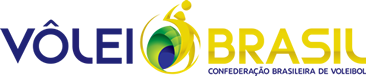 ATLETA (     )   COMISSÃO TÉCNICA (     )    ARBITRAGEM (     )    APOIO (     )CAMPEONATO: SUPERLIGA                                                                       DATA:____________NOME:________________________________________________________________________________Assinatura do Declarante______________________________Obs.   Este questionário deverá ser preenchido e assinado pelo declarante e entregue ao delegado técnico em cada jogo. Estará disponivel no sisema online da competição para impressão.1 - Tem tosse?*(    ) sim(    ) não2 - Tem febre?* T. 37,5ºC(    ) sim(    ) nãoSe resposta SIM, quanto?Há quanto tempo?Há quanto tempo?3 - Tem falta de ar?*(    ) sim(    ) não4 - Tem dor/irritação da garganta?(    ) sim(    ) não5 - Tem dor de cabeça?(    ) sim(    ) não6 - Tem dor secreção nasal/espirros?(    ) sim(    ) não7 - Tem dores no corpo/mialgia?(    ) sim(    ) não8 - Tem dor nas articulações?(    ) sim(    ) não9 - Está com fraqueza anormal?(    ) sim(    ) não10 - Tem diarreia?(    ) sim(    ) não11 - Tem alteração do olfato?*(    ) sim(    ) nãoTeste do nervo Olfatório | Para cranianoTeste do nervo Olfatório | Para cranianoTeste do nervo Olfatório | Para cranianoResposta duvidosa, teste com substância não irritante a cerca de 5cm de cada narinaResposta duvidosa, teste com substância não irritante a cerca de 5cm de cada narinaResposta duvidosa, teste com substância não irritante a cerca de 5cm de cada narina12 - Esteve em contato nos últimos 14 dias12 - Esteve em contato nos últimos 14 dias12 - Esteve em contato nos últimos 14 diascom um caso diagnosticado com COVID-19?(    ) sim(    ) não